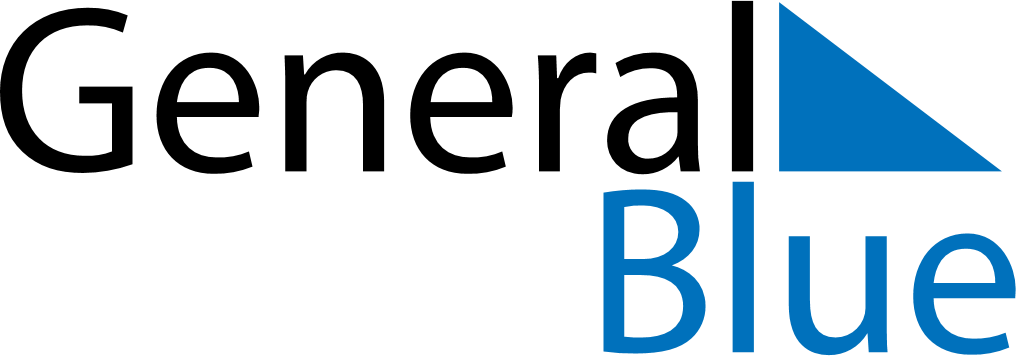 Daily Planner February 3, 2020 - February 9, 2020Daily Planner February 3, 2020 - February 9, 2020Daily Planner February 3, 2020 - February 9, 2020Daily Planner February 3, 2020 - February 9, 2020Daily Planner February 3, 2020 - February 9, 2020Daily Planner February 3, 2020 - February 9, 2020Daily Planner February 3, 2020 - February 9, 2020Daily Planner MondayFeb 03TuesdayFeb 04WednesdayFeb 05ThursdayFeb 06FridayFeb 07 SaturdayFeb 08 SundayFeb 09MorningAfternoonEvening